jguili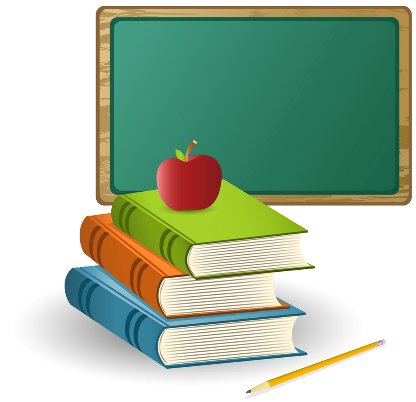 Term 4MAKATON SIGNSWeek 1Week 2Week 3Week 4Week 5Week 6Term 4MAKATON SIGNSBath   Shower   Bed   Bus   Car    Chair   Come   Eat   Food   Give to   Get up   Climb  Here   Home   House   There   Ball   BirdLook   Sleep   Stand   Wash   Big               SmallBook   Boy   Bricks   Cat   Cup   Doll   Girl  Read   Butter   Egg   Jam   Juice   Milk   